Picture taken from ‘The book of hopes.’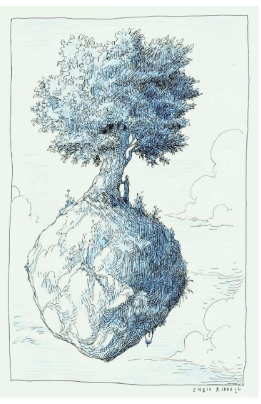 Day One- Setting the scene and introducing characters.You can make up your own title for this oneWALT-Write effective sentences for a story.WILF-  Descriptive words for characters and setting.Senses.Alliteration.Day Two- Something exciting happens!WILF-  Action sentences.Parenthesis.Simile and metaphor.Day Three- A problem.  What could go wrong?WILF-  Show not tell.Short sentences.Emotions and feelings.